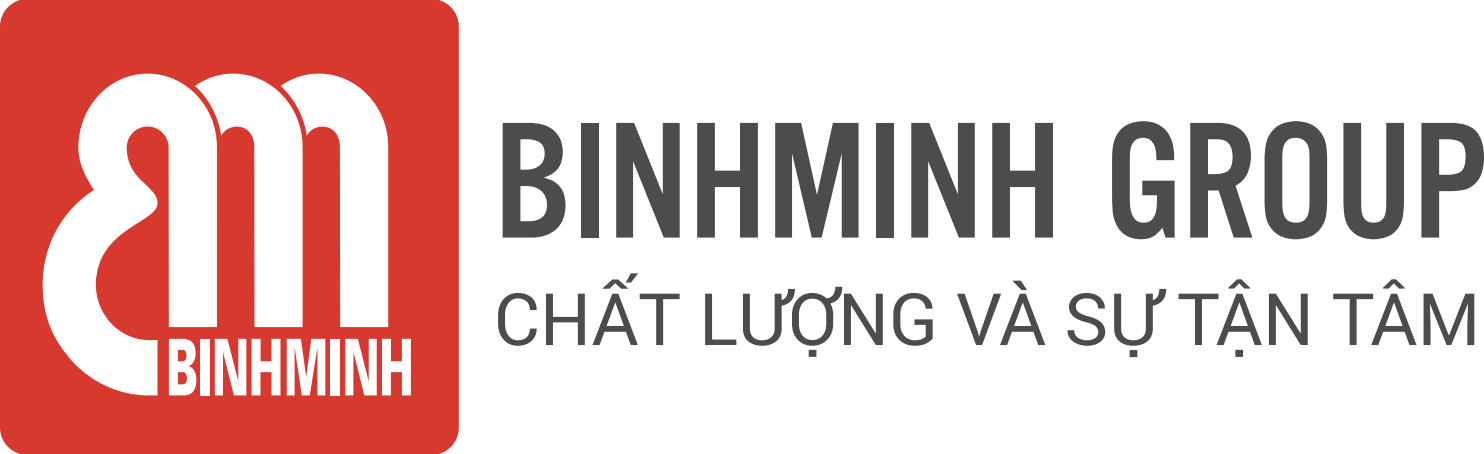 PHIẾU TỔNG HỢP NỘI DUNG BÀI HỌC LỚP 1, CHƯƠNG TRÌNH TIẾNG ANH EOW  Unit 3: My family (Bài 3 : GIA ĐÌNH)-------------------------------- Lesson objectives (Mục tiêu bài học) ● To identify and make the target sounds (Nhận biết và đọc các âm)●  To practice writing letter y, a, i (Luyện viết các chữ cái y, a, i)● To chant the song Part 12 (Tập hát bài vè ở phần 12)Lesson content (Nội dung bài học)Vocabulary ( Từ Vựng).grandpa : ông sister : chị/ em gáibrother : anh/ em trailove : yêudo : làmHomelink (Dặn dò về nhà)Các con học thuộc và luyện viết từ vựng.Luyện nói từ vựng và phát âm.Luyện tập/ thực hành những bài tập còn lại con chưa hoàn thiện trên lớp trang 24,25. Trân trọng cảm ơn sự quan tâm, tạo điều kiện của các Thầy/Cô và Quí vị PHHS trong việc đồng hành cùng con vui học